Hoạt động trải nghiệm “Làm muối vừng” của các bé lớp MGN B3          Dạy học thông qua trải nghiệm là một phương pháp mà các cô giáo thường xuyên thực hiện để kích thích các tiềm năng trí tuệ của trẻ, giúp trẻ phát tiển toàn diện.Thông qua hoạt động thú vị này các bạn nhỏ được phát triển sự khéo léo của cơ tay, ngôn ngữ và cảm xúc. Quan trọng hơn cả là ở đây các con được cùng học, cùng vui chơi và cùng phát triển trong sự sáng tạo và tình yêu vô bờ bến của các cô dành cho các con.
         Các con lớp MGN B3 xin mời bố mẹ cùng theo dõi hoạt động làm muối vừng của cô và trò lớp MGN B3 nhé. Ở lớp các con được tìm hiểu làm thế nào để tạo ra món muối vừng, tham gia trải nghiệm cùng cô và các bạn như chuẩn bị đồ dùng, nguyên liệu, giã lạc, giã vừng... để tạo ra món muối vừng.
          Sau đây là một số hình ảnh trong hoạt động của cô và trẻ lớp MGN B3.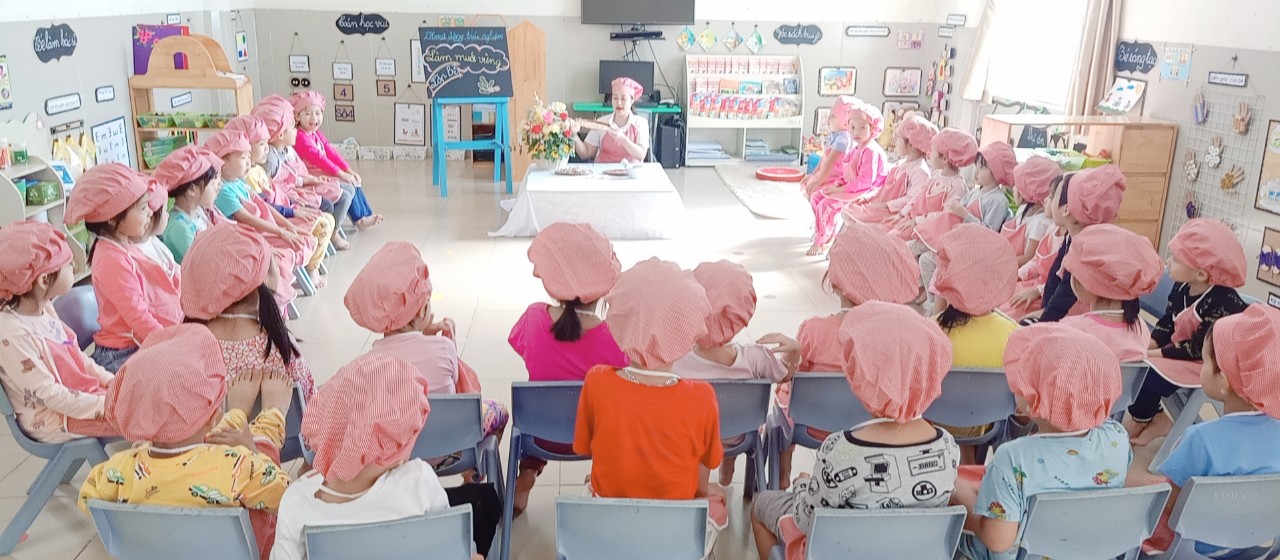 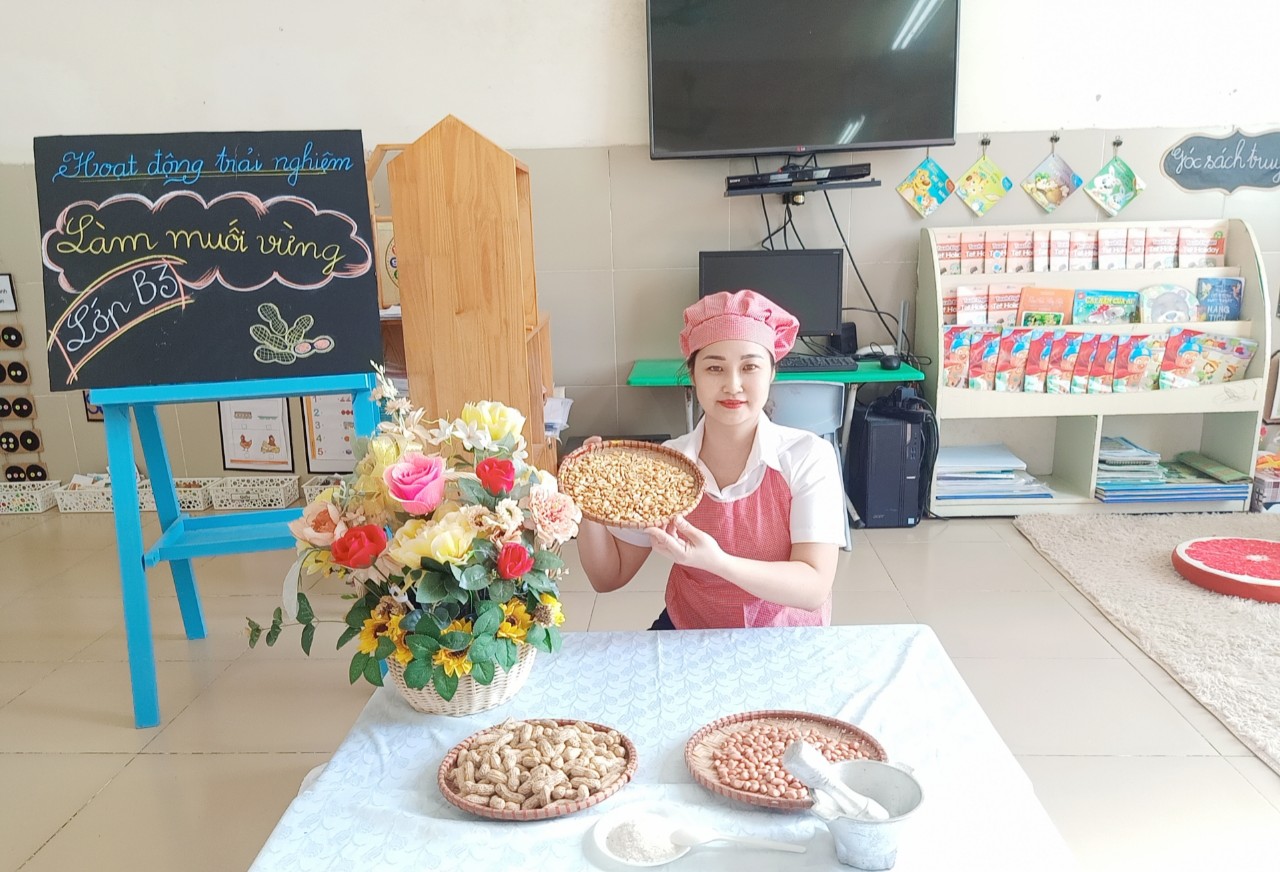 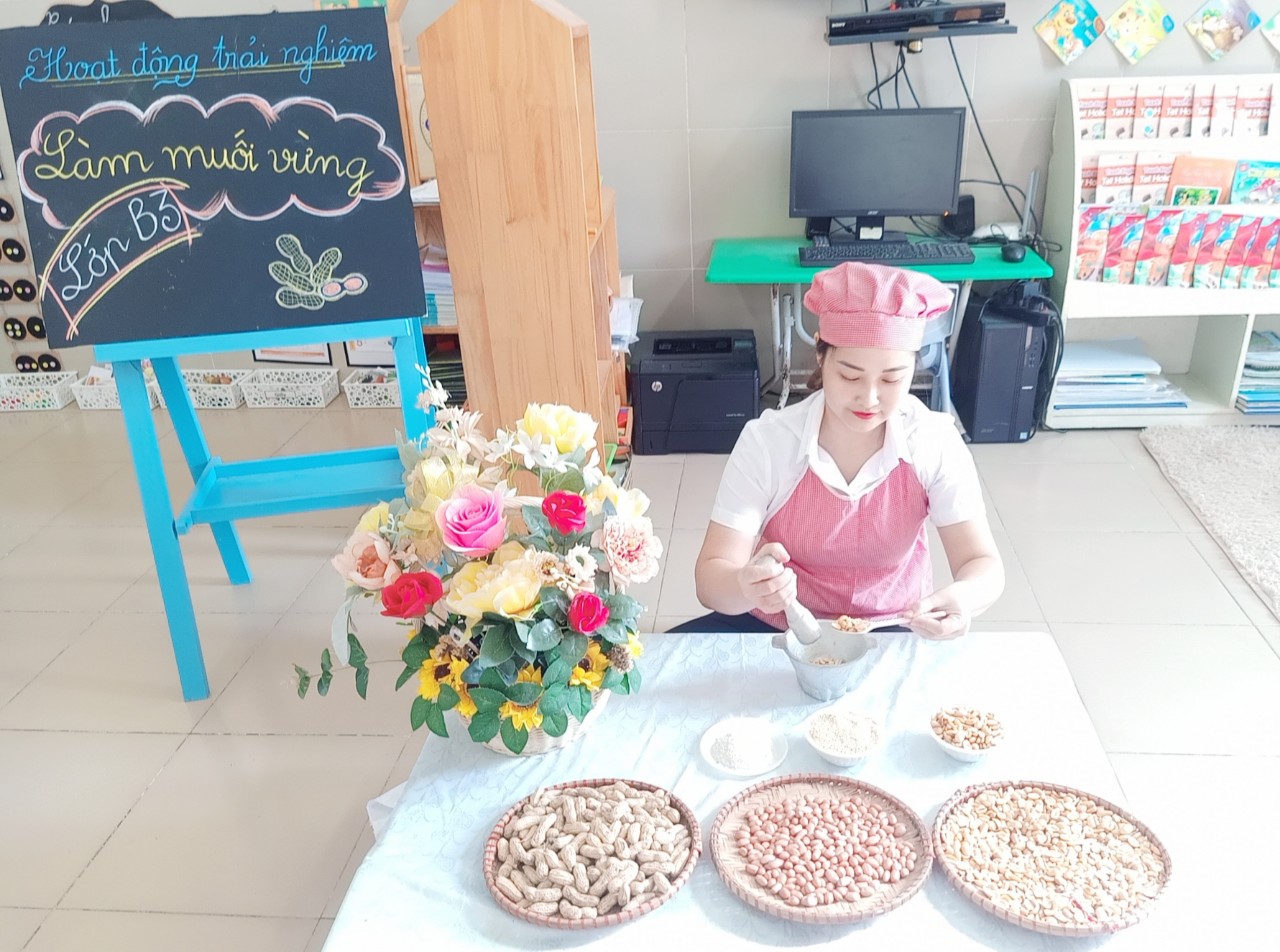 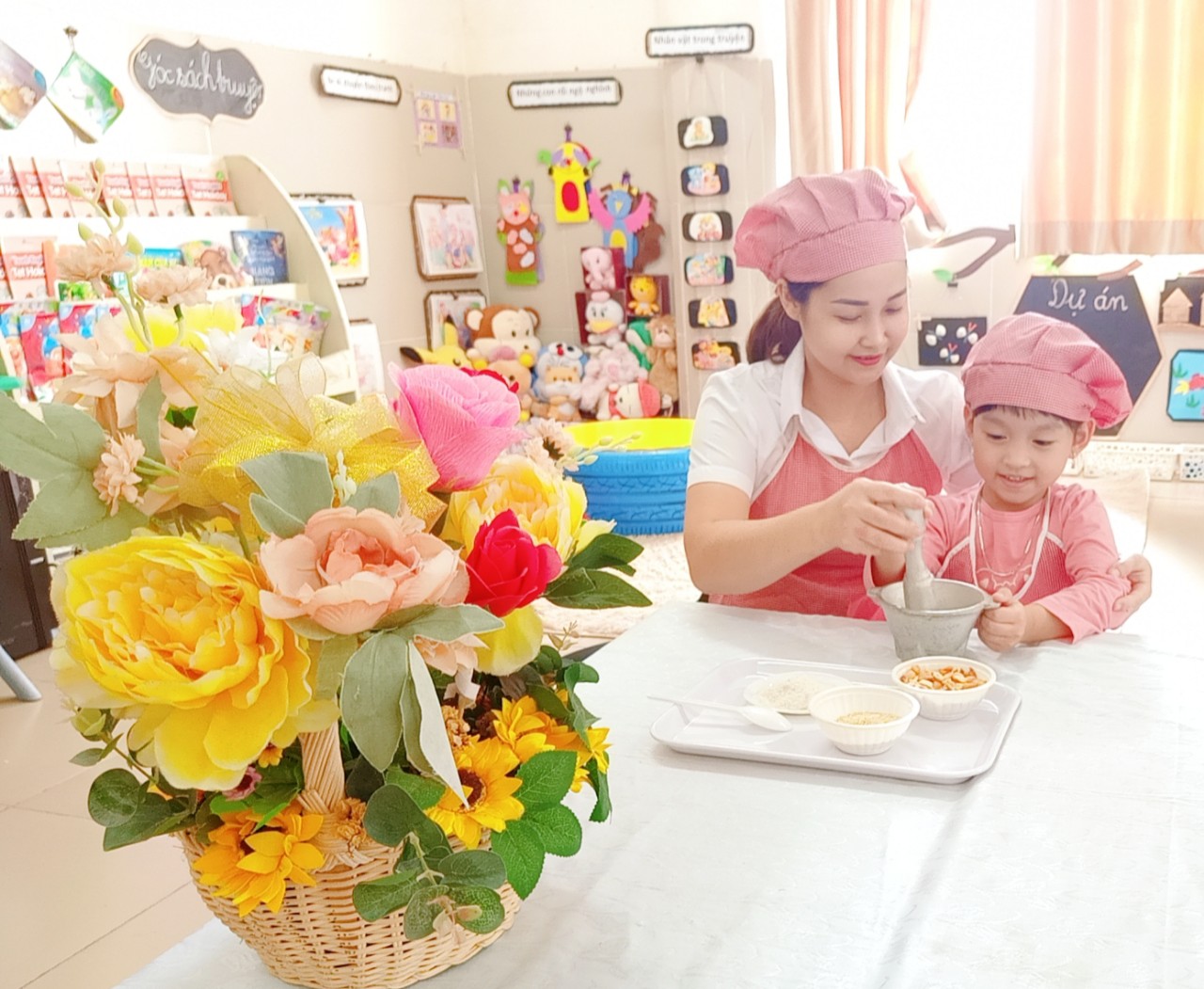 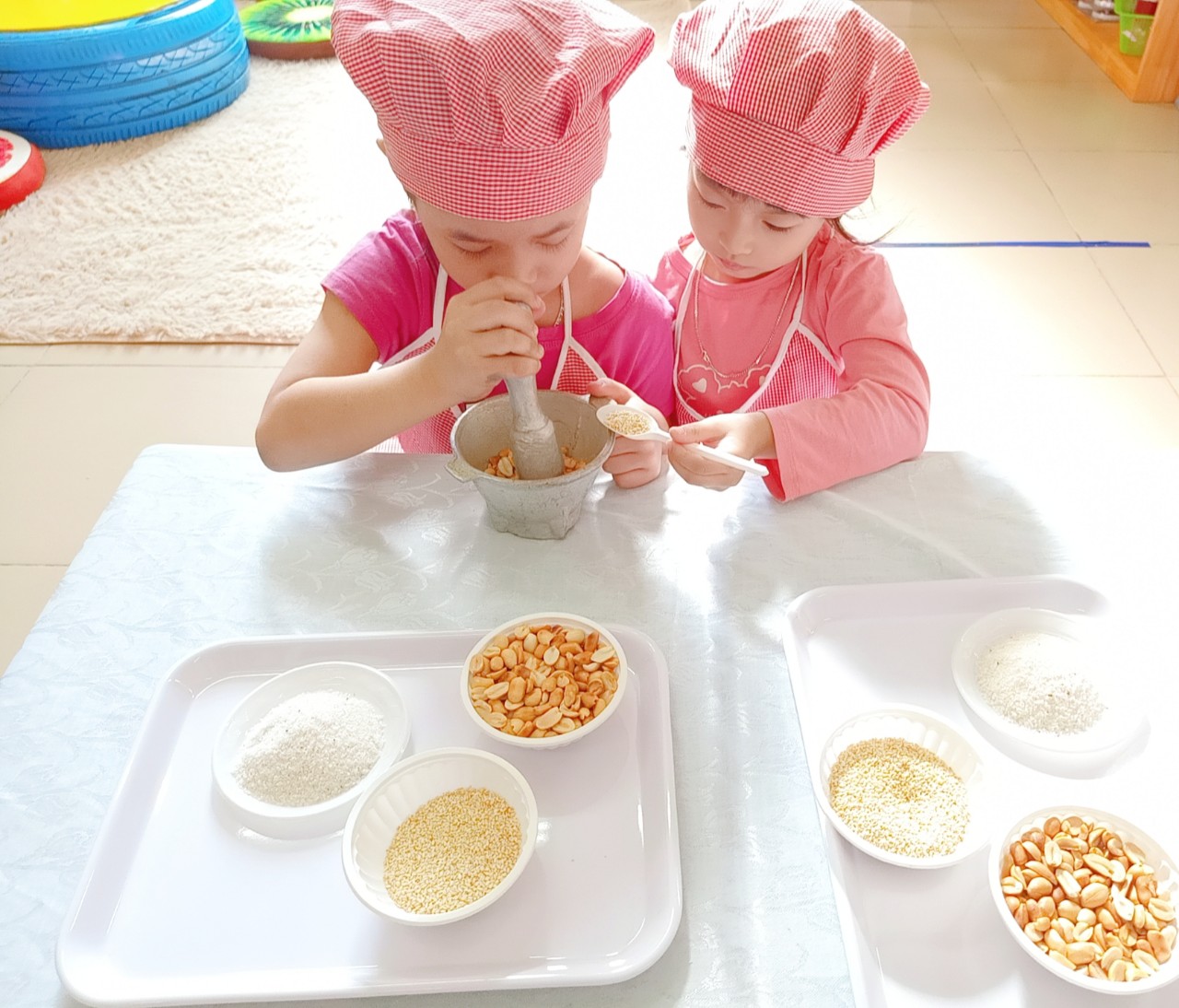 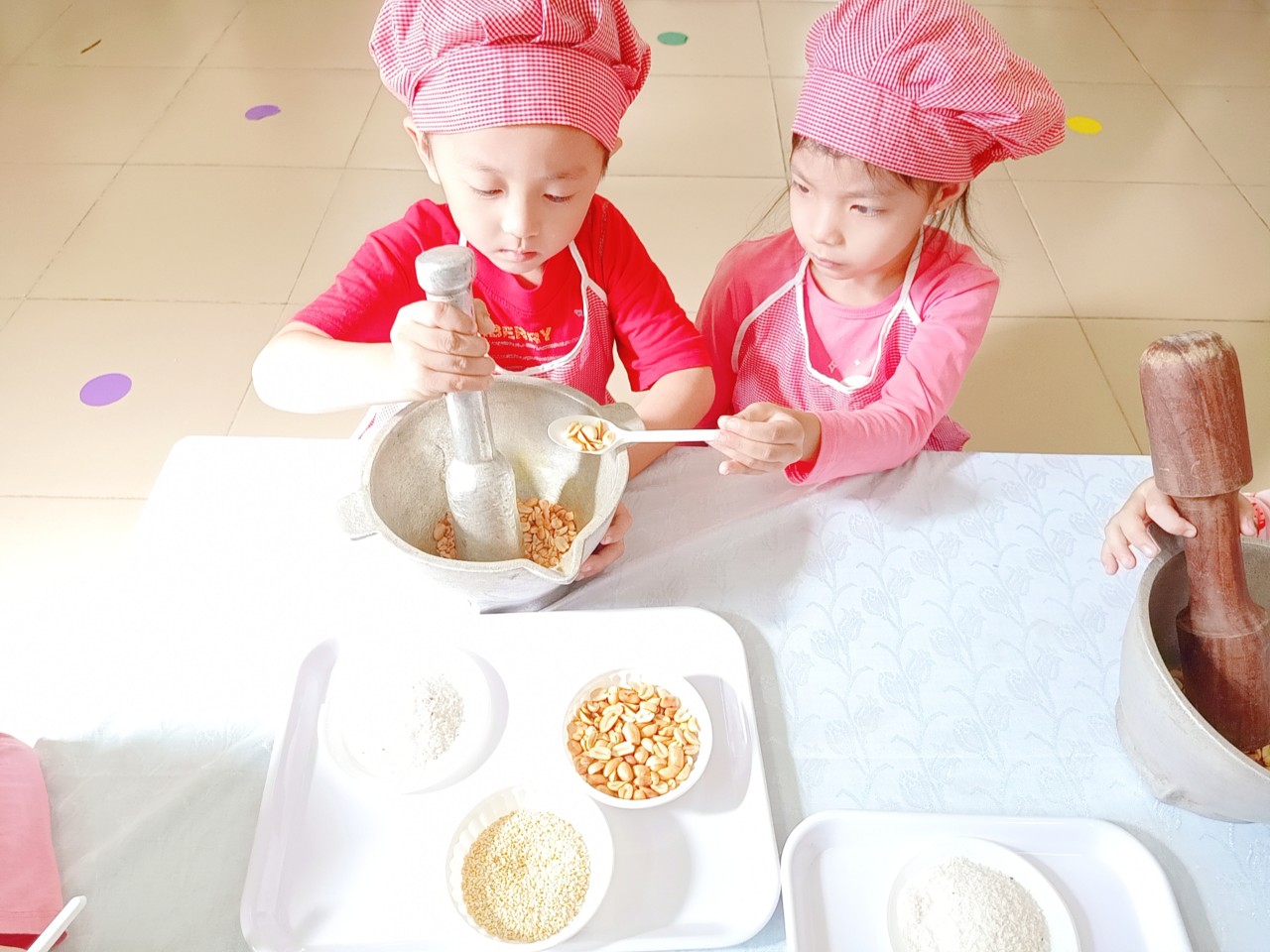 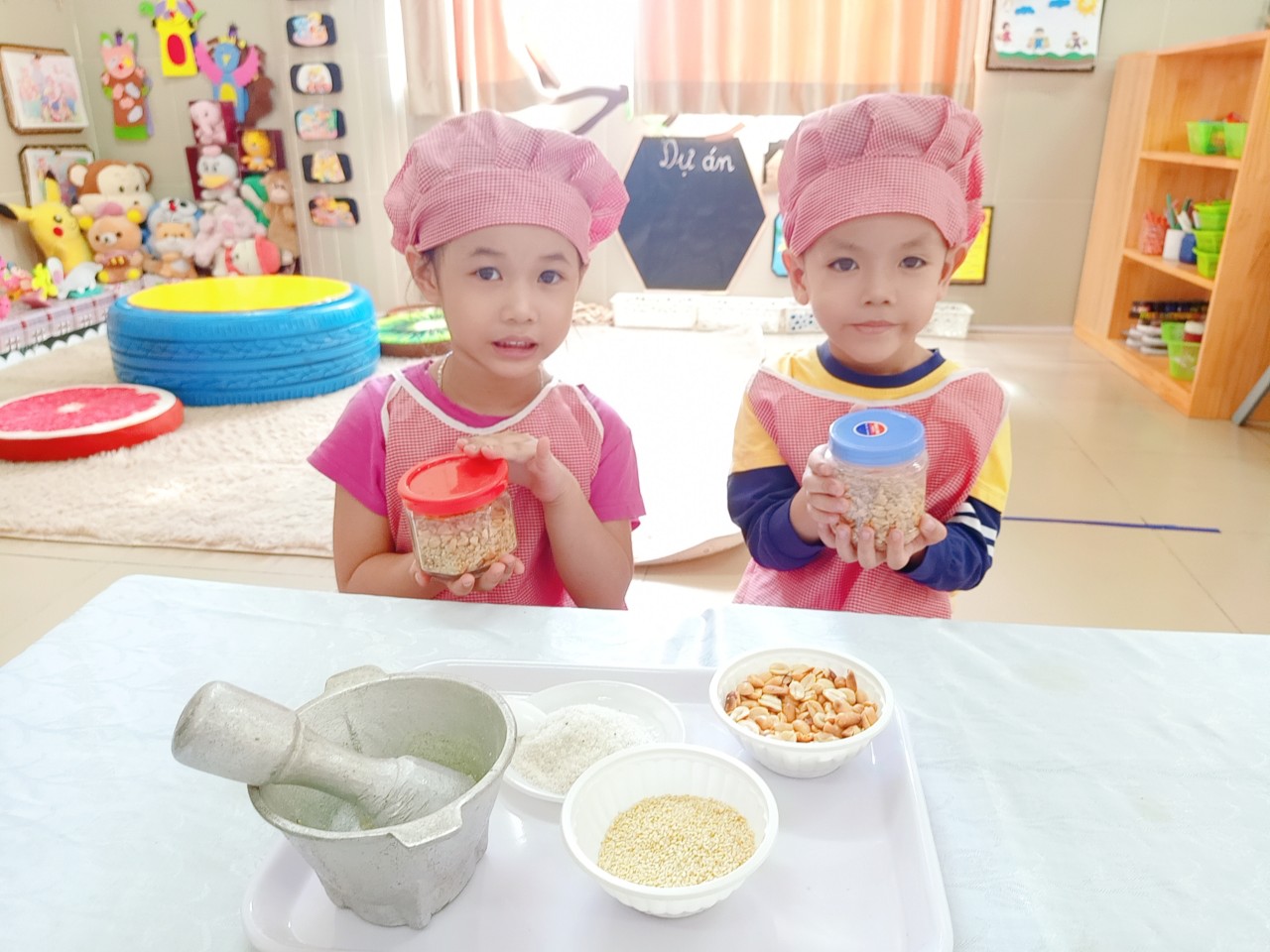 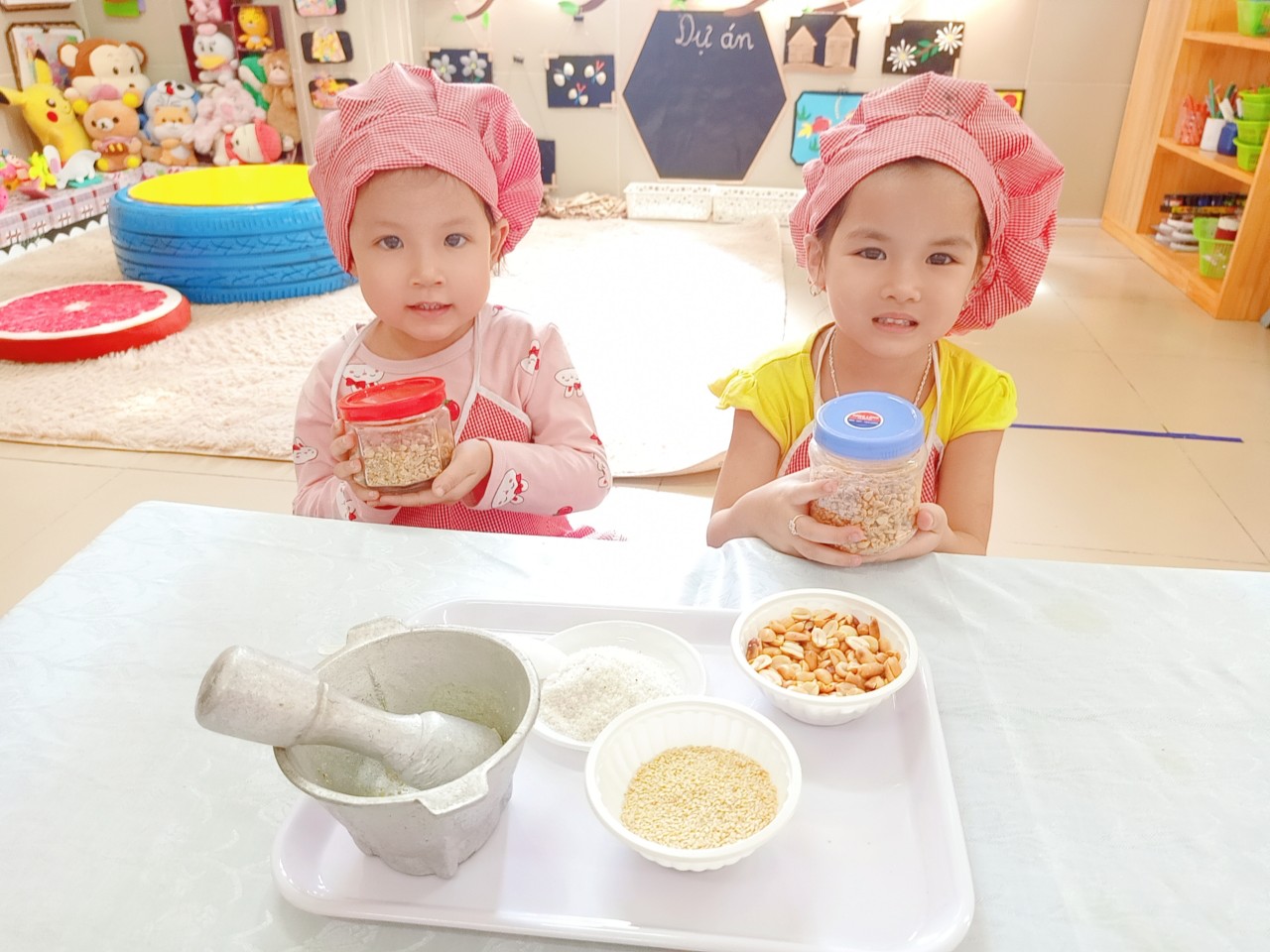 